American Baptist Women’s Ministries of Pennsylvania And Delaware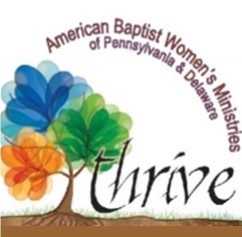 E.W.E. Scholarship Fund Scholarship ApplicationThe E.W.E. Scholarship purpose is to: Support learning, encouraging, and leadership for ABW. If you are seeking scholarship funds, please complete and mail this application to the Spiritual Enrichment Coordinator. Only one scholarship to be issued to an individual annually.First Name: ______________________________________________________________________________________Last Name _______________________________________________________________________________________Address: _________________________________________________________________________________________City: ____________________________________________________________________________________________State:  __________________________ Zip: ______________Phone: ____________________________  Cell Phone: ____________________________Email: ___________________________________________________________________Church Name and City: _____________________________________________________________________________What position(s) do you hold in your church: (Moderator, Deacon, Trustee, Sunday School Teacher, Financial Officer, Clerk, Secretary, ABWM Officer, etc.)  _________________________________________________________________Name of the educational institution you will attend: _____________________________________________________Address of the educational institution: ________________________________________________________________Name of the course / courses you intend to take and the cost: _____________________________________________Amount you are requesting (not to exceed $300 or more than 25% of the overall cost of the course / courses: ______Applicants should be:• A member of an American Baptist Church in PA or DEL• Currently holds a leadership position at the church or within ABWMPAD• Registered to attend an event or course that is in line with the scholarship purpose• Able to provide documentation of the cost of the event or course• Willing to use the skills or knowledge gained to advance the mission of the American Baptist Church and/or ABWMOPADReturn Completed Application to:Jodie Vasbinder, Spiritual Enrichment Coordinator PO Box 55, Hillsdale, PA  15746